Supplemental dataMeta-regression resultsSensitivity, all studies: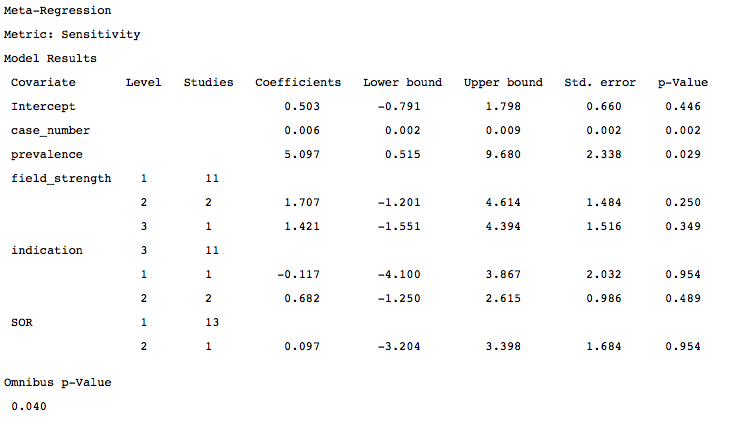 Sensitivity, excluding El-Barhoun 2011: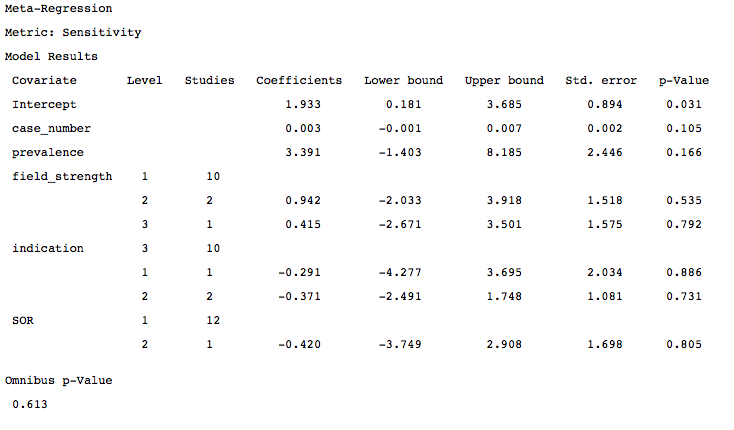 Specificity, all studies: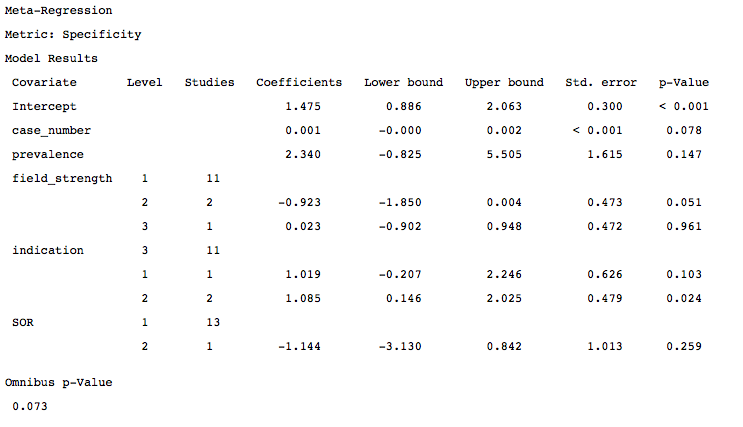 Factor variable coding: Field strength: 1=1.5T, 2=1.5 or 3T, 3=3TIndication: 1= BI-RADS 0 only, 2= BI-RADS 0 and/or 3, 3= not specified problem solvingSOR /standard of reference): 1= histopathology and follow-up, 2= histopathology only 